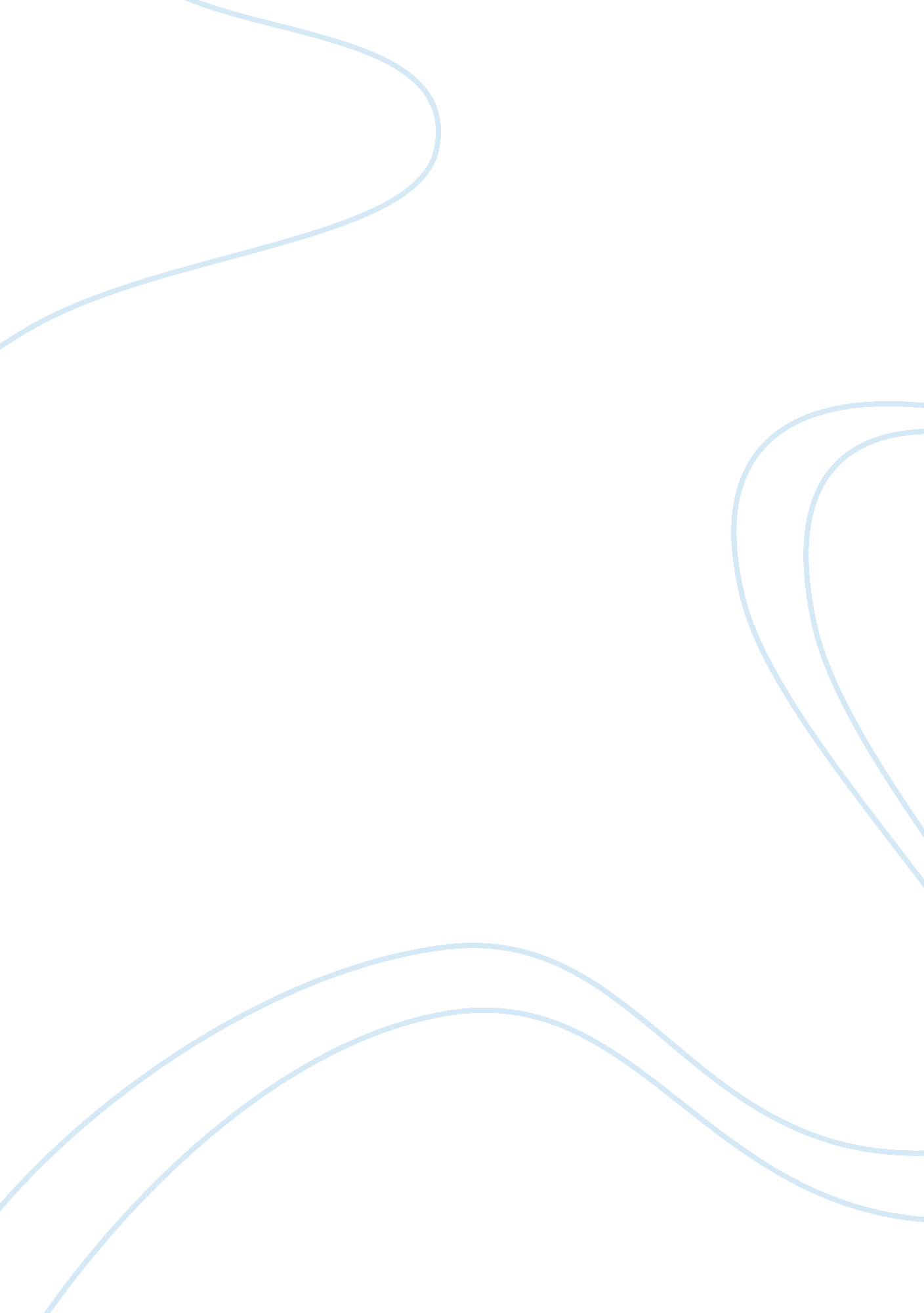 Number expands everyday. to support the wellbeing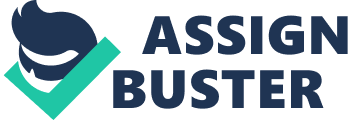 Number ofvehicles out and about increment drastically in the current years. It promptsAccidents that are the real reason for death in a large portion of the nations. Despite the fact that there is a huge improvement of movement administrationframework and car advances, the quantity of mischances expands everyday. Tosupport the wellbeing and for the solace of street movement clients VehicularAd Hoc Network (VANET) is visualized by the car business as one of the way tofuture innovation. Counting security, movement administration, andinfotainment, VANETs could keep up a substantial number of uses. A fewmulti-jump applications produced for vehicular specially appointed systemsutilize communicate as a way to either find adjacent neighbors or proliferatevaluable movement data to different vehicles situated inside a specifictopographical zone. Be that as it may, the ordinary communicate instrument mayprompt the supposed communicate storm issue, a situation in which there is anabnormal state of conflict and impacts at the connection layer because of anextreme number of communicate parcels. Our purposed calculation which isposition based will use the transfer speed appropriately by decreasing thequantity of communicate and redundancy. V2I remote correspondence. Deciding all themore precisely the human and material assets required for every specificmischance could fundamentally lessen the quantity of casualties. The proposedframework requires every vehicle to be enriched with an On-Board Unit in chargeof recognizing and announcing mischance circumstances to an outside Controlunit that gauges its seriousness. Our framework proposes a novel savvyframework which can naturally identify street mischances, tell them throughvehicular systems, and gauge their seriousness in view of the estimations ofvarious sensors show in the auto and diminishes the quantity of communicatemessages by utilization of transfer specialists in our framework. Our frameworkconsiders the most applicable factors that can describe the seriousness of themishaps (factors, for example, the vehicle speed, the kind of vehiclesincluded, the effect speed, and the status of the airbag). 